			              District VIII   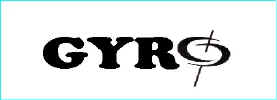                                                          2021 – 2022 Executive        Website:  district8.gyro.ws      Our Clubs:       CALGARY     November 12, 1921    CASTLEGAR          May 25, 1984   CRANBROOK          May 17, 1924   EDMONTON  CROSSROADS          May 18, 1957   EDMONTON         July 29, 1921   LETHBRIDGE       March 28, 1925      NELSON     February 16, 1924      REGINA      October 20, 1921   SHERWOOD        PARK     October 4, 1975STAMPEDE CITY     November 3, 1962  WALLACE, ID        May 19, 1934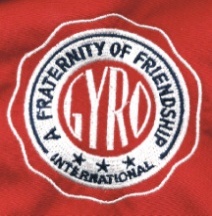 Sid SladeGovernor(780)464-6203sws.slade@gmail.comKen WilliamsonLt. Governor(403) 818- 8890kenwilliamson@telus.netRik DootjesSecretary(780) 710- 7445rikke@viscon.netKen BakerTreasurer(403)281-0920ken.baker65@gmail.comDerm JackmanPast District Governor(250) 365-3127dermj65@gmail.com